Бұл кестені  «Халықаралық бағдарламалар орталығы» АҚ қызметкерлері толтырадыДанная таблица заполняется сотрудниками АО «Центр международных программ»I. ЖЕКЕ АҚПАРАТ/ЛИЧНАЯ ИНФОРМАЦИЯ    10. Ата-анаңыздың/қамқоршылардың қызмет саласын көрсетіңіз:       Укажите сферу деятельности родителей/попечителей:11. Жақын туған-туысқандары /ата-аналары, аға-інілері, апалары, жұбайы, балалары, қамқоршылары/ туралы мәліметтер:Сведения о ближайших родственниках /родители, братья, сестры, супруг/а/, дети, попечители:II. БІЛІМІ/ОБРАЗОВАНИЕIII. КӘСІБИ ҚЫЗМЕТІ/ ПРОФЕССИОНАЛЬНАЯ ДЕЯТЕЛЬНОСТЬ14. Еңбек ету қызметі/Трудовая деятельность     IV.   КОНКУРСҚА ҚАТЫСУ ТУРАЛЫ АҚПАРАТ/ ИНФОРМАЦИЯ ПО УЧАСТИЮ В КОНКУРСЕ 16. Егер тапсырсаңыз, онда келесі кестені толтырыңыз/ Если сдавали, то заполните следующую таблицу:Шетелдік жоғары оқу орындарына/мекемелерге оқу/тағылымдамадан өту үшін өз беттерімен түскен тұлғалар толтырадыЗаполняется лицами, самостоятельно поступившими в зарубежные вузы/организации на академическое обучение/для прохождения стажировки)18. Тағылымдамадан өту, оқу мерзімдері/ Сроки обучения/прохождения стажировки  ____________________________19. Бұдан бұрын Сізге "Болашақ" халықаралық стипендиясы тағайындалды ма?                                            Иә/ДаПрисуждалась ли Вам ранее международная стипендия «Болашак»?                                                                Жоқ/НетЕгер тағайындалса, онда келесі жолды толтырыңыз:  тағайындалған жылы: _________________________________________                   Если присуждалась, то заполните следующие поля:           год присуждения:     Оқу бағдарламасы/                                                Тиісті шарттар бойынша міндеттемелер бар ма?:                        Иә/ДаПрограмма обучения _____________________     Имеются ли обязательства по соответствующим договорам?:      Жоқ/НетЕлСтрана________________________________________________________(Болжанып отырған оқу/тағылымдамадан өту елін көрсетіңіз/Укажите предполагаемую страну обучения/прохождения стажировки)________________________________________________________(Болжанып отырған оқу/тағылымдамадан өту елін көрсетіңіз/Укажите предполагаемую страну обучения/прохождения стажировки)________________________________________________________(Болжанып отырған оқу/тағылымдамадан өту елін көрсетіңіз/Укажите предполагаемую страну обучения/прохождения стажировки)________________________________________________________(Болжанып отырған оқу/тағылымдамадан өту елін көрсетіңіз/Укажите предполагаемую страну обучения/прохождения стажировки)Оқу тіліЯзык обучения________________________________________________________(Болжанып отырған оқу/тағылымдамадан өту тілін көрсетіңіз/Укажите предполагаемый язык обучения/прохождения стажировки)________________________________________________________(Болжанып отырған оқу/тағылымдамадан өту тілін көрсетіңіз/Укажите предполагаемый язык обучения/прохождения стажировки)________________________________________________________(Болжанып отырған оқу/тағылымдамадан өту тілін көрсетіңіз/Укажите предполагаемый язык обучения/прохождения стажировки)________________________________________________________(Болжанып отырған оқу/тағылымдамадан өту тілін көрсетіңіз/Укажите предполагаемый язык обучения/прохождения стажировки)Оқу бағдарламасы/тағылымдама Программа обучения/стажировка ____________________________________________________________________________________________________________________________________________________________________________________________________________________________________________________________________________________________МамандықСпециальность__________________________________________________________________________________________________________________________«Болашақ» халықаралық стипендиясын тағайындау үшін басым мамандықтар тізбесіне сәйкес мамандықтың толық атауы және коды/Полное наименование специальности  и код согласно Перечню приоритетных специальностей для присуждения международной стипендии  «Болашак»)__________________________________________________________________________________________________________________________«Болашақ» халықаралық стипендиясын тағайындау үшін басым мамандықтар тізбесіне сәйкес мамандықтың толық атауы және коды/Полное наименование специальности  и код согласно Перечню приоритетных специальностей для присуждения международной стипендии  «Болашак»)__________________________________________________________________________________________________________________________«Болашақ» халықаралық стипендиясын тағайындау үшін басым мамандықтар тізбесіне сәйкес мамандықтың толық атауы және коды/Полное наименование специальности  и код согласно Перечню приоритетных специальностей для присуждения международной стипендии  «Болашак»)__________________________________________________________________________________________________________________________«Болашақ» халықаралық стипендиясын тағайындау үшін басым мамандықтар тізбесіне сәйкес мамандықтың толық атауы және коды/Полное наименование специальности  и код согласно Перечню приоритетных специальностей для присуждения международной стипендии  «Болашак»)Шетелдегі жоғары оқу орны/шетелдік ұйым Высшее учебное заведение за рубежом/зарубежная организация________________________________________________________ (Шетелдік жоғары оқу орындарына/мекемелерге оқу/тағылымдамадан өту үшін өз беттерімен түскен тұлғалар толтырадыЗаполняется лицами, самостоятельно поступившими в зарубежные вузы/организации на академическое обучение/для прохождения стажировки)________________________________________________________ (Шетелдік жоғары оқу орындарына/мекемелерге оқу/тағылымдамадан өту үшін өз беттерімен түскен тұлғалар толтырадыЗаполняется лицами, самостоятельно поступившими в зарубежные вузы/организации на академическое обучение/для прохождения стажировки)________________________________________________________ (Шетелдік жоғары оқу орындарына/мекемелерге оқу/тағылымдамадан өту үшін өз беттерімен түскен тұлғалар толтырадыЗаполняется лицами, самостоятельно поступившими в зарубежные вузы/организации на академическое обучение/для прохождения стажировки)________________________________________________________ (Шетелдік жоғары оқу орындарына/мекемелерге оқу/тағылымдамадан өту үшін өз беттерімен түскен тұлғалар толтырадыЗаполняется лицами, самостоятельно поступившими в зарубежные вузы/организации на академическое обучение/для прохождения стажировки)«Болашақ» халықаралық стипендиясы шеңберінде санат алуға үміткер тұлғалар қатысу санатын көрсетулері қажет: Лицам, претендующим на академическое обучение/прохождение стажировки в рамках международной стипендии «Болашак», необходимо указать категорию участника:«Болашақ» халықаралық стипендиясы шеңберінде санат алуға үміткер тұлғалар қатысу санатын көрсетулері қажет: Лицам, претендующим на академическое обучение/прохождение стажировки в рамках международной стипендии «Болашак», необходимо указать категорию участника:«Болашақ» халықаралық стипендиясы шеңберінде санат алуға үміткер тұлғалар қатысу санатын көрсетулері қажет: Лицам, претендующим на академическое обучение/прохождение стажировки в рамках международной стипендии «Болашак», необходимо указать категорию участника:«Болашақ» халықаралық стипендиясы шеңберінде санат алуға үміткер тұлғалар қатысу санатын көрсетулері қажет: Лицам, претендующим на академическое обучение/прохождение стажировки в рамках международной стипендии «Болашак», необходимо указать категорию участника:«Болашақ» халықаралық стипендиясы шеңберінде санат алуға үміткер тұлғалар қатысу санатын көрсетулері қажет: Лицам, претендующим на академическое обучение/прохождение стажировки в рамках международной стипендии «Болашак», необходимо указать категорию участника:Академиялық оқу/Академическое обучениеАкадемиялық оқу/Академическое обучениеТағылымдама/СтажировкаТағылымдама/СтажировкаТағылымдама/Стажировка   Шетелдегі ЖОО-ға өз бетімен түскен үміткер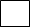          Самостоятельно поступивший в зарубежный ВУЗ           претендент          Мемлекеттік қызметкерлер          Государственные служащие    Ғылыми немесе педагог қызметкерлер          Научные или педагогические работники          Қазақстан Республикасы жоғары оқу орынының            ағымдағы жылғы түлегі/Выпусник высшего          учебного заведения Республики Казахстан текущего           года   Шетелдегі ЖОО-ға өз бетімен түскен үміткер         Самостоятельно поступивший в зарубежный ВУЗ           претендент          Мемлекеттік қызметкерлер          Государственные служащие    Ғылыми немесе педагог қызметкерлер          Научные или педагогические работники          Қазақстан Республикасы жоғары оқу орынының            ағымдағы жылғы түлегі/Выпусник высшего          учебного заведения Республики Казахстан текущего           годаПедагог қызметкерлер                                                                    Педагогические работники       Ғылыми қызметкерлер       Научные работники                    Шетелдегі ЖОО-ға өз бетімен түскен үміткер         Самостоятельно поступивший в зарубежный ВУЗ           претендент          Мемлекеттік қызметкерлер          Государственные служащие    Ғылыми немесе педагог қызметкерлер          Научные или педагогические работники          Қазақстан Республикасы жоғары оқу орынының            ағымдағы жылғы түлегі/Выпусник высшего          учебного заведения Республики Казахстан текущего           года   Шетелдегі ЖОО-ға өз бетімен түскен үміткер         Самостоятельно поступивший в зарубежный ВУЗ           претендент          Мемлекеттік қызметкерлер          Государственные служащие    Ғылыми немесе педагог қызметкерлер          Научные или педагогические работники          Қазақстан Республикасы жоғары оқу орынының            ағымдағы жылғы түлегі/Выпусник высшего          учебного заведения Республики Казахстан текущего           годаИнженерлік-техникалық қызметкерлерИнженерно-технические работники   Медицина қызметкерлері   Медицинские работники1. Жеке куәліктің деректері/Данные удостоверения личностиСәйкестендіру нөмірі/ Идентификационный номер                                                                                ____________________________________________________    Нөмірі _____________________________________________НомерБерген мекеме/Кем выдан   ___________________________Берілген күні - қолданылу мерзімі/Дата выдачи - срок действия                                                                               ____________________________________________________2. Төлқұжат деректері / Паспортные данныеНөмірі/ Номер    _________________________________________    Берген мекеме/ Кем выдан  _______________________________Берілген күні - қолданылу мерзімі/Дата выдачи - срок действия _________________________       ____________________________3. Салық төлеушінің тіркеу нөмірі/ Регистрационный номер налогоплательщика________________________________________________________4. Туған күні/айы/жылы/ День/месяц/год рождения     _______________________________________________________________5. Ұлты _______________________________________________        6. Отбасылық жағдайы ______________________________    Национальность                                                                                         Семейное положение                     * Байланыс деректеріңіз өзгерген жағдайда ол туралы 5 күн аралығында  «Халықаралық бағдарламалар орталығы» АҚ-ның қызметкерлерін ескерту қажет. * В случае изменения контактных данных в течение 5 дней необходимо оповестить сотрудников АО «Центр международных программ».* Байланыс деректеріңіз өзгерген жағдайда ол туралы 5 күн аралығында  «Халықаралық бағдарламалар орталығы» АҚ-ның қызметкерлерін ескерту қажет. * В случае изменения контактных данных в течение 5 дней необходимо оповестить сотрудников АО «Центр международных программ».* Байланыс деректеріңіз өзгерген жағдайда ол туралы 5 күн аралығында  «Халықаралық бағдарламалар орталығы» АҚ-ның қызметкерлерін ескерту қажет. * В случае изменения контактных данных в течение 5 дней необходимо оповестить сотрудников АО «Центр международных программ».7.  Байланыс деректері*/ Контактные данные*7.  Байланыс деректері*/ Контактные данные*7.  Байланыс деректері*/ Контактные данные*Коды, үй телефоны /Код, домашний телефон __________________________________________________Ұялы телефоны/Мобильный телефон __________________________________________________________Ұялы телефоны/Мобильный телефон __________________________________________________________Коды, жұмыс телефоны /Код, рабочий телефон __________________________________________________Қосымша байланыс телефондары/Дополнительные контактные телефоны _________________________________________________Қосымша байланыс телефондары/Дополнительные контактные телефоны _________________________________________________e-mail*  _______________________________________________________________________________________________________(Электрондық почтанызды үнемі тексеру қажет/ Необходимо регулярно проверять электронную почту)*  Міндетті түрде. В обязательном порядке.e-mail*  _______________________________________________________________________________________________________(Электрондық почтанызды үнемі тексеру қажет/ Необходимо регулярно проверять электронную почту)*  Міндетті түрде. В обязательном порядке.e-mail*  _______________________________________________________________________________________________________(Электрондық почтанызды үнемі тексеру қажет/ Необходимо регулярно проверять электронную почту)*  Міндетті түрде. В обязательном порядке.8. Тұрғылықты орны (толық мекен-жайы, индексі)    Место проживания (полный адрес, индекс) _________________________________________________________________________________________________________________________________________________________8. Тұрғылықты орны (толық мекен-жайы, индексі)    Место проживания (полный адрес, индекс) _________________________________________________________________________________________________________________________________________________________9. Тіркелген орны (толық мекен-жайы, индексі)    Место прописки (полный адрес, индекс)______________________________________________________________________________________________________________________________________________Әкесі/ОтецАнасы/МатьҚамқоршылары/ПопечителиӘскери қызметші/ВоеннослужащийМемлекеттік қызметші/Государственный служащийБюджеттік мекеме қызметкері/Работник бюджетной организацииЖеке құрылым қызметкері/Работник частной структурыМемлекеттік кәсіпорын қызметкері/ Работник государственного предприятияЗейнеткер/ПенсионерЖұмыссыз/БезработныйАта-анасы жоқ/Нет родителейБасқа/Другое _______________________Әскери қызметші/ВоеннослужащийМемлекеттік қызметші/Государственный служащийБюджеттік мекеме қызметкері/Работник бюджетной организацииЖеке құрылым қызметкері/Работник частной структурыМемлекеттік кәсіпорын қызметкері/ Работник государственного предприятияЗейнеткер/ПенсионерЖұмыссыз/БезработныйАта-анасы жоқ/Нет родителейБасқа/Другое _______________________Әскери қызметші/ВоеннослужащийМемлекеттік қызметші/Государственный служащийБюджеттік мекеме қызметкері/Работник бюджетной организацииЖеке құрылым қызметкері/Работник частной структурыМемлекеттік кәсіпорын қызметкері/ Работник государственного предприятияЗейнеткер/ПенсионерЖұмыссыз/БезработныйАта-анасы жоқ/Нет родителейБасқа/Другое _______________________Туысқандық дәрежесіСтепень родстваАты-жөні,туған жылыФИО, год рожденияЖұмыс/оқу орны,қызметі, қызметтік телефоныМесто работы /учебы/,должность, телефон, кодЖұмыс/оқу орны,қызметі, қызметтік телефоныМесто работы /учебы/,должность, телефон, кодМекен-жайы,телефоны, қаланың кодыДомашний адрес, телефон, кодӘкесіОтецАнасыМатьАға-інілері, апа-сіңлілеріБратья, сестрыЖұбайыСупругаБалаларыДетиҚамқоршыларыПопечители12. Жоғары білім/ Высшее образованиеЖоғары оқу орнының атауы, орналасқан жері/Наименование вуза, местонахождение _______________________________________________________________________________________________________Оқу бағдарламасы/ Программа обучения _________________________    Оқу тілі/Язык обучения______________________Мамандығы/ Специальность ______________________________________________________________________________            Оқу шарттары/Условия обучения __________________________________________________________________________                                                                             (Мемлекеттік білім беру гранты/ақылы бөлім)/ Государственный образовательный грант/платное отделение)                 13. Жоғарыдан кейінгі білім/Послевузовское образованиеСіз жоғары оқу орнынан кейін аяқтаған барлық білім бағдарламаларды (магистратура, PhD докторы, бейін бойынша доктор, резидентура және басқа да) атаңыз:Перечислите все послевузовские программы (магистратура, доктор PhD, доктор по профилю, резидентура и другие), которые Вы завершили: Мамандық/Специальность ________________________________________________________________________________                                                                                                      Дәреже/Степень _________________________________________________________________________________________            Бағдарлама/ Программа_______________________________     Оқу мерзімі/Период обучения ________________________                                                                                                                                                   Оқу орнының атауы/ Наименование учебного заведения________________________________________________________                                                                                   Орналасқан жері/ Местонахождение ________________________________________________________________________Айы және жылы/Месяц и годАйы және жылы/Месяц и годЖұмыс орнының атауы Наименование места работыЛауазымыДолжностьЖұмыс орнының орналасқан жеріАдрес места работыКелген/ПриемаКеткен/УходаЖұмыс орнының атауы Наименование места работыЛауазымыДолжностьЖұмыс орнының орналасқан жеріАдрес места работы15.  Шетел тілі бойынша бұдан дейін Сіз арнайы емтихан немесе тест (TOEFL, IELTS, GMAT, GRE,          DSH, DELF жəне т.б.) тапсырдыңыз ба?                                                                                                                                                                    Сдавали ли Вы раньше специализированные экзамены или тесты (TOEFL, IELTS, GMAT, GRE, DSH,      DELF и др.) по иностранному языку?                                                                             Иә/Да Жоқ/НетТесттің ресми атауыОфициальное наименование тестаНәтижесіРезультатТапсырған күніДата сдачи17. Конкурс бойынша тілдік тестілеуден өтуге ниет білдірілген орын                                                               Астана    Место желаемого прохождения языкового тестирования  по конкурсу                                                            Алматы20. Мен ________________________________________________________________, «Болашақ» халықаралық                                                             Тегі, Аты, Әкесінің аты стипендиясына үміткер, осы сауалнамада көрсетілген барлық ақпараттың толық және нақты болып табылатынын растаймын. Біле тұра жалған немесе толық емес деректерді беру конкурстан шығып қалуыма, сондай-ақ тағайындалған жағдайда «Болашақ» халықаралық стипендиясынан айыруға әкеп соғатыны маған мәлім.Мен Қазақстан Республикасы Президентінің «Болашақ» халықаралық стипендиясын тағайындау үшін үміткерлерді іріктеу ережелерінің және Оқуды ұйымдастыру/ғылыми тағылымдаманы өту туралы шарттың, Жылжымайтын мүлік кепілі туралы шарттың, кепілдік беру шартының талаптарымен таныстым.Маған «Болашақ» халықаралық стипендиясы тағайындалған жағдайда, көрсетілген шарттар бойынша барлық міндеттемелерді мойныма аламын.Мен «Болашақ» халықаралық стипендиясын тағайындау конкурсына қатысуым барысында «Халықаралық бағдарламалар орталығы» АҚ алған менің сауалнамалық деректерімді, тестілеу мен әңгімелесу нәтижелерін Тәуелсіз сараптамалық комиссия мен Шетелде кадрлар даярлау жөніндегі республикалық комиссия мүшелеріне және шетелдік серіктестерге, мемлекеттік органдарға, ғылыми-зерттеу институттарына, сарапшыларға және өзге де мүдделі ұйымдарға, «Халықаралық бағдарламалар орталығы» АҚ іріктеу конкурсы нәтижелерінің ресми сайтында орналастыру жолымен берілуіне қарсы емеспін.Конкурстық іріктеудің барлық кезеңдеріне келуге дербес жауапкершілікте боламын және ата-анамның/қамқоршылардың және басқа да делдалдардың қатысуынсыз конкурстың барлық кезеңдерінен өз бетімен өтуге міндеттенемін. Конкурстан өту кезінде конкурстың кезеңдерін ұйымдастыруға және өткізуге жауап беретін ұйымдар мен ведомстволардың қызметкерлерімен ізетті болуға міндеттенемін. Осы сауалнаманың 7-тармағында көрсетілген электрондық почтаны тұрақты тексеруге және қажетті сұранысқа уақытылы жауап беруге міндет аламын.Я_________________________________________________________________________________, претендент(ка) на                                                               Фамилия, Имя, Отчествомеждународную стипендию «Болашак» подтверждаю, что вся информация, представленная мною в данной анкете является полной и достоверной.Мне известно, что предоставление заведомо ложных или неполных данных ведет к исключению из конкурса, а также к лишению международной стипендии «Болашак» в случае ее присуждения.Я ознакомлен(а) с требованиями Правил отбора претендентов для присуждения международной стипендии Президента Республики Казахстан и условиями Договора об организации обучения/прохождения стажировки, Договора залога недвижимого имущества, Договора поручительства. В случае присуждения мне международной стипендии «Болашак», принимаю все обязательства по указанным договорам.Я не возражаю о передаче моих анкетных данных, результатов тестирований и собеседований, полученных 
АО «Центр международных программ» в ходе моего участия в конкурсе на присуждение международной стипендии «Болашак», членам Независимой экспертной комиссии и Республиканской комиссии по подготовке кадров за рубежом, зарубежным партнерам, государственным органам, научно-исследовательским институтам, экспертам и иным заинтересованным организациям, а также путем размещения на официальном сайте результатов конкурсного отбора АО «Центр международных программ».Я несу персональную ответственность за явку на все этапы конкурсного отбора и обязуюсь проходить все этапы конкурса самостоятельно, без участия родителей/попечителей или других посредников. При прохождении конкурса обязуюсь быть вежливым с сотрудниками организаций и ведомств, отвечающих за организацию и проведение этапов конкурса. Обязуюсь регулярно проверять электронную почту, указанную в п.7 данной анкеты и своевременно отвечать на запрашиваемую информацию.Төменде өзіңіздің қолыңызбен мынадай мәтінді жазыңыз:Осы қосымшаны мен өз қолыммен толтырдым, әрбір парағы дәйектелді. Жоғарыда жазылған шарттармен және талаптармен таныстым және келісемін (жеке қолыммен нақтылаймын).Пожалуйста, напишите ниже собственноручно прописью текст, выделенный курсивом:Настоящее приложение заполнено мною собственноручно, каждая страница личного листа запарафирована. С вышеперечисленными условиями и требованиями ознакомлен и согласен (подтверждаю личной подписью).  _________________________________________________________________________________________________________________________________________________________________________________________________________________________________________________________________________________________________________________________________________________________________________________________________________________________________________________________________________________________________________________________________________________________________________Үміткердің қолы    ___________________________________                    Күні ______________________________________Подпись претендента                                                                                              Дата 